ST PATRICK’S PRIMARY SCHOOL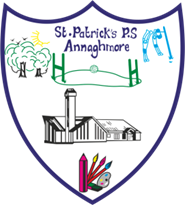 ‘Friends of St Patrick’s Group’‘The friends of Annaghmore’ is being relaunched and there will be a meeting held next Monday, 23rd October at 7pm in the school hall. The aim of the group is to fundraise and support the needs of the school for those who attend St Patrick’s and we would welcome all parents for all of the children in Annaghmore to come out and support and bring school forward.The school motto is “To be the best we can be every day in every way” and together, we can achieve much more!!Next Monday, 23rd October at 7pm in the school hall.*****************************Identified needs/wish list 1 for the school:-New i-Pads/tablets in rechargeable cases for whole classes to use. (Cost approx. £450 each with aim of having 20 – 30 devices collectively)On-going and essential replenishment of reading books/novels and Mathematics resources for all classes on a rotation basis (Cost approx. £5000+ per year)Drop-down screen and built-in projector for Hall for whole school presentations/film showing/parent information sessions (Approx. Cost £3 – 4k+)Further development and resourcing of outdoor play area at front of the school (Student Council request – Approx. Cost per item £1000+)New thermo-plastic lines and games painted on both front and back yards to suit ages of children using them (Student Council request – Approx. Cost £1000 per item)As you can see there is a LOT to be achieved and much that is achievable with everyone’s support and help. Please, come along on Monday evening and be part of this exciting relaunch to make our school the centre of our community owned by all!Have you skills and talents that could support us in carrying out some ‘handy-man’ jobs when needed at the school? Handy with a paint brush, trowel, hammer, saw and nails?Please look out for the messages asking for such help when required at the school and we will be so delighted to avail of your offers to help.Can you spare a few hours to be part of any committee that will be set up to organise and run different events for fund raising (also a great opportunity to socialise and chat)?Can you be part of face painting, baking buns/cakes/treats to support events being organised?Or maybe you can be part of teas/coffees for social events in school?Have you ideas that you would like to share to enhance the community use of the school after hours?If you can answer ‘Yes’ to any of the above, then we would be delighted to see you on Monday evening 7:00pm 23rd October in the school Hall.********************************First Event…. (Hopefully!!)Return of ‘Santa Night!”Provisional date: Monday 11th December6:30pm – 9:00pm****************************************Looking forward to seeing you all on Monday night at 7:00pm!